DA SILVA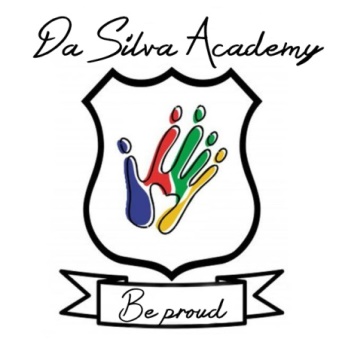 ACADEMYPhysical Address                  212 Klopper Street, Rustenburg                             0299                                      Rustenburg                             Fax  / Office Tel: (014) 592 5613 E-Mail : dasilvaacademy@gmail.com  EMIS: 600105372     Dear Parents								31 July 20172018 Stationary InformationThere will be options available to the parents as to purchasing the learner’s stationary. The school has VERY LIMITED books and stationary available. The options are as follows:R1900.00 package (Textbooks, stationary, school bag and pencil bag. If there are any items finished or lost before the end of the year, it is the parents responsibility to replace the items. Textbooks and stationary can be purchased separately. Textbooks and stationary may be purchased by outside providers. (Textbooks can be purchased by Bargain Books or The Inkpot)It is of utmost importance that the learner’s stationary is here on the first day of school in 2018. Learners who do not have the required textbooks and stationary will not be able to borrow from their peers. Please see the following pages of the textbooks and stationary list and order form. If you wish to order from the school the order form is to be sent back with proof of payment attached by the 29 September 2017. 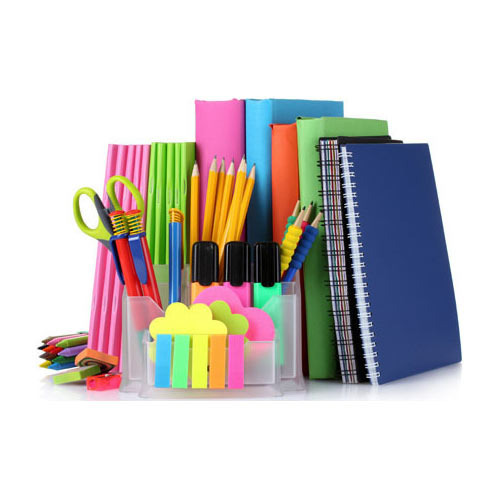 Kind Regards, Mrs. M. SilvaStationary Price List for 2018Child’s Name and Surname: ___________________________________________________________Grade for 2018: ______________________ Total Amount: _________________________________Proof of payment attached: _________________________________________Banking details: Standard Bank - Da Silva Academy, Account number: 370681053, Barongwa Branch, Reference: (TB2018 /Childs name and surname)Text Books Grade PriceOrder Quantity Day by Day Life skills Activity bookRR70Bluebird My Activity Book -Learners workbookRR110Bluebird My Handwriting Book -Learners workbookRR110Spot on Grade R Learners workbookRR100Day by day Numeracy Activity bookRR7010 Stars workbookRR80Platinum Mathematics 1R100Platinum English Home Language1R120Afrikaans Sonder Grense1R110Platinum FAL English1R110Day by Day Life Skills 1R90Spot on Maths1R90Platinum Mathematics 2R100Platinum English Home Language2R130Afrikaans Sonder Grense2R120Platinum FAL English2R120Day by Day Life Skills 2R90Spot on Maths2R90Platinum Mathematics 3R110Platinum English Home Language3R140Afrikaans Sonder Grense3R130Platinum FAL English3R120Day by Day Life Skills 3R100Spot on Maths3R100Learning Material 2018 1-7R1900School bag with LogoAll GradesR250Platinum Mathematics4R140Platinum English Home Language4R150Platinum N.S and Technology4R130Platinum Social Science4R140Afrikaans Sonder Grense 4R160Day by Day Life Skills4R130Platinum Mathematics5R140Platinum English Home Language5R150Platinum N.S and Technology5R140Platinum Social Science5R140Afrikaans Sonder Grense 5R150Day by Day Life Skills5R130Platinum Mathematics6R150Platinum English Home Language6R160Platinum N.S and Technology6R140Platinum Social Science6R140Afrikaans Sonder Grense 6R160Day by Day Life Skills6R140Platinum Mathematics7R170Oxford English for Success7Out of stockOut of stockPlatinum Natural Science7R160Platinum Social Science7R170Afrikaans Sonder Grense 7R160Spot On Life Orientation 7R160Platinum Mathematics7R170Platinum Creative Arts 7R170Platinum Technology7R160Spot On EMS7R170DescriptionPriceQuantityA5 72 pg Feint Ruled exerciseR4.00A4 72 pg Feint Ruled College ExerciseR6.00A4 72 pg Quad Ruled College ExerciseR6.00A4 72 pg Unruled College ExerciseR6.00A5 96 pg Hard Cover Feint RuledR10.00A4 1 Quire 96 pg Hard Cover Feint RuledR16.00A4 2 Quire 192 pg Hard Cover Feint RuledR24.00Drawing Book A3L 32 pg Interleaved/tissueR22.00Sketch Pad A4L 25 sheetR20.00Exam Pad A4 100 Sheets PunchedR16.00Glue Stick - largeR20.00Ballpoint Pen – blue inkR5.00EraserR5.00Staedtler Tradition 110 Pencils HB (Box12)R25.00Pencil HBR3.00Pencil 2BR3.00Pencil Crayons full size – Set 12R25.00Retractable Wax Crayons- Set 12R40.00AtlasR160.00DictionaryR70.00Wax crayons (box of 12)R25.00EL231L Sharp Basic 4 Function CalculatorOut Of StockRuler - 30cmR5.00Student scissorsR20.00Pencil SharpenerR6.00A4 Flip File – 20 pocketR30.00Croxley Maths Set (10 piece)R50.00AbacusR80.00Pentel Oil Pastels  (Box of 16)R50.00Tissues (pack 100)Out Of StockJumbo Coloring Activity BookR40.00Ream of A4 White paper-Typek; 80gramR65.00Ponal Wood GlueR25.00A4 Hard Plastic Covers (Pkt 5)Out Of StockCello tape (clear)R5.00Tennis balls (old/new)Out Of Stock